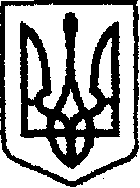 У К Р А Ї Н Ачернігівська обласна державна адміністраціяУПРАВЛІННЯ  КАПІТАЛЬНОГО БУДІВНИЦТВАН А К А ЗПро створення приймальної комісіїУ зв’язку з виробничою необхідністю та для прийняття робіт з поточного середнього ремонтунаказую:Створити комісію для прийняття робіт з поточного середнього ремонту автомобільної дороги загального користування місцевого значення О250614 Максимівка - Іржавець - Ступаківка на ділянці км 0 + 000 - км 17 + 100, (окремими ділянками).Залучити до складу комісії:Затвердити склад  комісії згідно з додатком. Контроль за виконанням наказу залишаю за собою.Складкомісії для прийняття робіт з поточного середнього ремонту автомобільної дороги загального користування місцевого значення О250614 Максимівка - Іржавець - Ступаківка на ділянці км 0 + 000 - км 17 + 100, (окремими ділянками).Голова комісії:Члени комісії:від01.11.2019 р.              Чернігів№505Гавриленка М.М.Директора  ТОВ «Ніжинська ПШМК»Козлова М.П.Головного інженера проекту ПВФ ДП  «Чернігівський облавтодор»Чигринова О.О.Заступника директора ТОВ «Ніжинська ПШМК»НачальникАндрій ТИШИНАДодаток наказ начальника Управління капітального будівництва обласної державної адміністрації 01.11.2019 №505Карпенко В.М. Провідний інженер відділу технічного контролю автомобільних доріг УКБ Чернігівської ОДАГавриленко М.М.Директор ТОВ «Ніжинська ПШМК»Козлов М.П.Головний  інженер проекту ПВФ ДП "Чернігівський облавтодор"Приліпко В.А.Провідний інженер відділу технічного контролю автомобільних доріг УКБ Чернігівської ОДАЧигринов О.О.Заступник директора ТОВ «Транс Лайн Груп»Провідний інженер відділу розвитку мережі автомобільних доріг  Марина КАРАНДІЙ 